Школьная Служба Примирения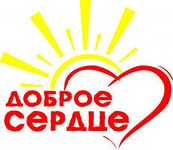 Наш девиз:"От конфликта к примирению!"         В процессе обучения в школе каждый ребенок, взрослый хотя бы раз был вовлечен в конфликты (с другими учащимися, с педагогами или родителями): становился в них обидчиком, жертвой или невольным свидетелем. Поскольку при административном и уголовном наказании не проводится работа с подлинными причинами конфликтов и с чувствами конфликтующих, конфликты нередко остаются, по сути, неразрешенными. Школьная служба примирения – это команда взрослых и подростков, которая стремится:- разрешить конфликтную ситуацию конструктивным способом;- дать возможность существующим в школе сообществам понять друг друга и увидеть в каждом человека, исходя из личностных, а не ролевых отношений;- снизить уровень агрессивности в школьном сообществе. Цели:- Укрепление принципов личностно-ориентированной школы и развитие субъектности (превентивное уважение ко всем субъектам образовательно-воспитательного процесса) образовательного процесса;- Создание единого коммуникативного и этического пространства.- Формирование механизмов преодоления и профилактики конфликтных ситуаций в образовательной среде;- Создание действенной системы защиты участников школьного сообщества и безопасной образовательной среды,- Развитие системы юридического просвещения в образовательном учреждении. Что такое  Школьная служба примирения?         Служба направлена как на решение ситуативных задач, так и на активное влияние на возможную напряженность в школьном сообществе. Эта служба способствует получению«обратной связи» в ситуации на равных и вводит новую традицию разрешения и профилактики конфликтных ситуаций. В работу службы могут быть включены все участники сообщества школы и осуществлять свою деятельность в виде помощи участникам спора (конфликта). Причиной обращения может быть напряженная конфликтная ситуация между учащимися, педагогами и учащимися, педагогами, родителями и педагогами, пр.    Уважаемые учащиеся МАОУ «Викуловская СОШ №1» - отделение Викуловская специальная(коррекционная) школа,родители и педагоги!Если у вас возникла конфликтная ситуация, напряжённость в отношениях с кем-либо, и вы не знаете, как поступить правильно? Не предпринимайте опрометчивых шагов и не поручайте решение ВАШЕГО конфликта ДРУГИМ. Мы готовы оказать вам помощь.       